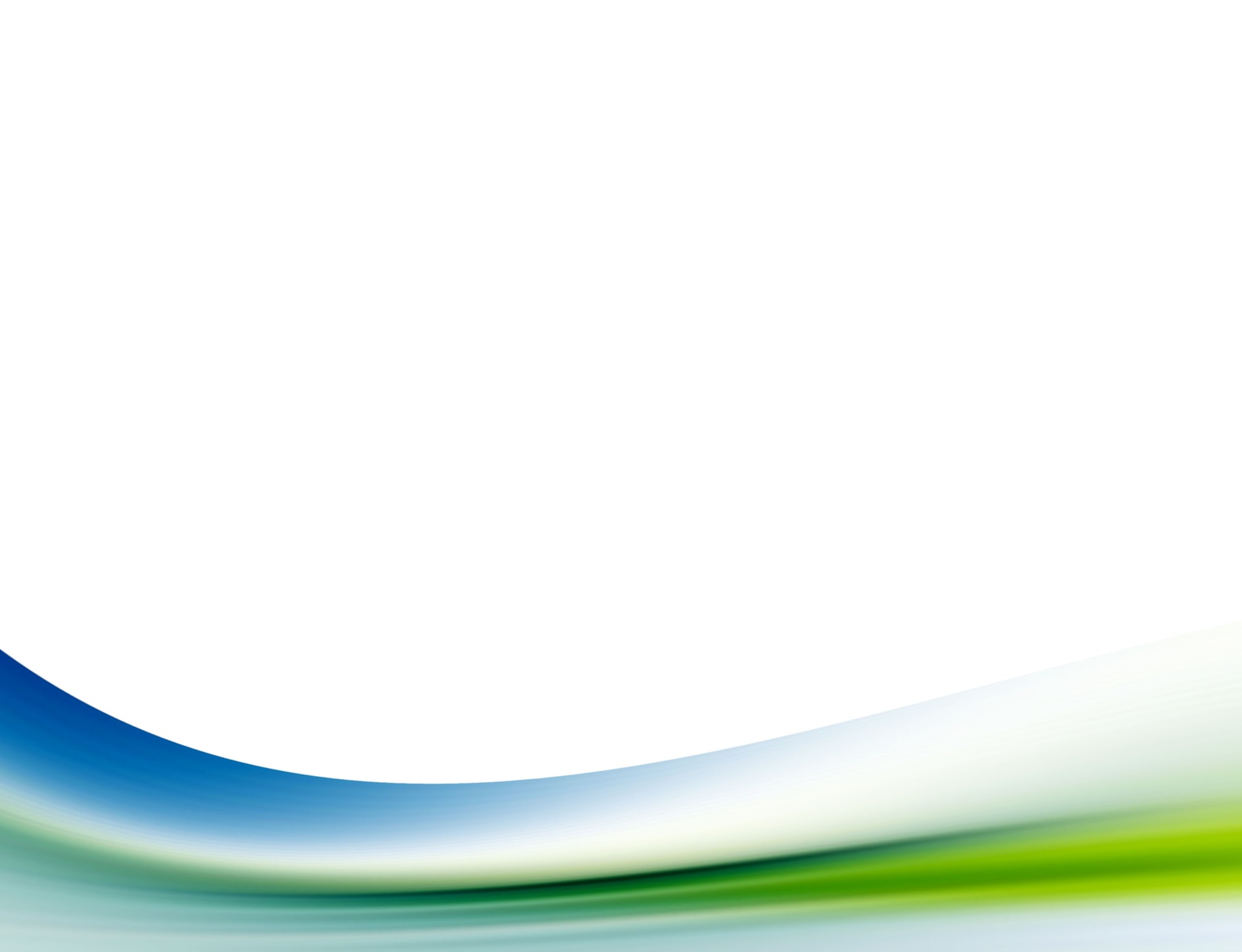 Engineered Polymer Solutions (EPS) showcases new productsMarengo, IL – April 12, 2016 - EPS continues to innovate superior acrylic polymers with a full breadth of capabilities to serve the architectural, industrial and construction markets.EPS’ new DTM resin is an all acrylic emulsion that provides lower VOC than solvent based systems with superior weather and barrier properties. With a long pot life, fast dry, and low odor this product is sure to be a winner in your product development portfolio for interior and exterior DTM use.EPS® 2741 is a versatile architectural APE-Free, 100%  all acrylic film-forming polymer offering both interior and exterior formulation capability with excellent performance in scrub resistance, stain removal, washability, and dirt pick up resistance. EPS’ Durable Concrete Sealer formulates to a hard, weatherable and water resistant coating to protect and seal concrete surfaces. Stop by the booth 2061 to see a true visual difference where, “EPS leaves it’s competition in the dirt.”Tint your waterborne coatings with NovoColor® SF to achieve the ultimate transparency. Designed specifically for wood and metal substrates where a high degree of transparency is desired. See it, touch and feel it at booth 2061.  